REDEGJØRELSE ÅPENHETSLOVENFN`S MENNESKE RETTIGHETER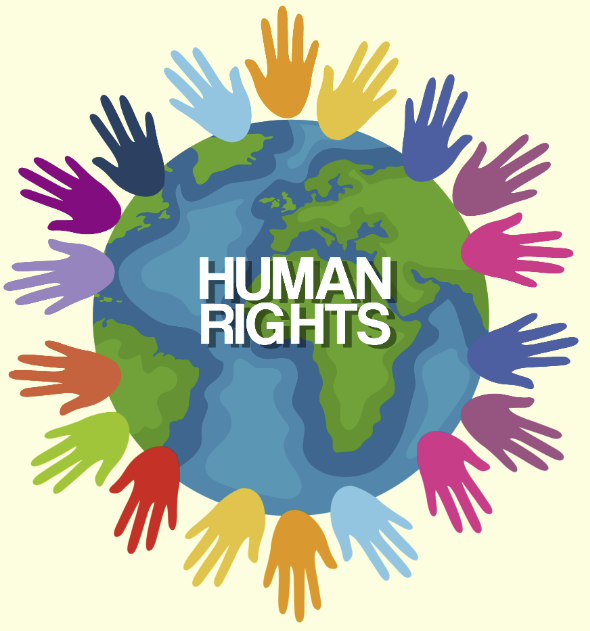 INTRODUKSJONELCOR ASFor Elcor AS handler bærekraft om å ta valg som bidrar til å skape langsiktig verdi for selskapet og økonomisk vekst, og samtidig gjøre de riktige valgene av hensyn til omverdenen.Vi ønsker å gjøre kundene mer bærekraftige gjennom reduksjon av deres klimaavtrykk, samtidig som vi sikrer sosiale forhold og grunnleggende menneskerettigheter i hele vår verdikjedeElcor i tar vårt samfunnsansvar på alvor og jobber aktivt for at menneskerettigheter, bærekraftig utvikling og forsvarlig miljøhåndtering også blir ivaretatt i leverandørkjeden.  Bærekraft er derfor en naturlig del av selskapsstrategien gjennom utvikling av verdier, policyer og mål. Vi er sertifisert iht. ISO 9001- kvalitetsledelse og ISO 14001 -miljøledelse og har stort fokus på kontinuerlig forbedringer i selskapet.«En utvikling som imøtekommer dagens behov uten å ødelegge mulighetene for kommende generasjoner skal få dekket sine behov.»Våre bærekrafts mål reflekterer de tre dimensjonene i bærekraftig utvikling: Miljø, økonomi og sosiale forhold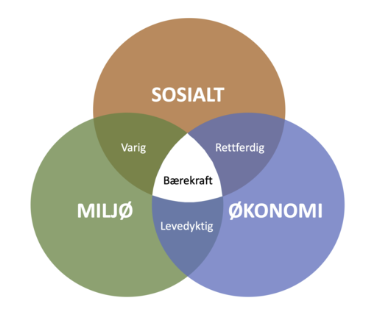 Kontekst og BransjenFNs verdenserklæring om menneskerettigheterVerdenserklæringen er grunndokumentet i det internasjonale arbeidet for menneskerettigheter. Den består av 30 artikler, og gjelder for alle FNs medlemsland.Elcor er i dag Skandinavias ledende tavleprodusent, Kvalitet og brukervennlighet er kjernen i alt vi gjør. Med vår nærhet til markedet og en unik kompetanse innen tavledesign og fabrikasjon, kan vi levere skreddersydde løsninger med korte leveringstider til offshore- og maritime installasjoner, skip samt landbaserte bygg og anlegg. i jobber i henhold til alle forskrifter, krav og lover i våre fagfelt og er sertifisert i henhold til ISO 9001:2015, ISO 1401:2015Pre-Qualification sertifikater
Vi er sertifisert partner av Siemen AG til å produsere og selge SIVACON lavspennings fordelinger. Vi er også godkjent for produksjon av treemballasje i henhold til ISPM 15, og er registrert i Mattilsynets plantehelseregister. Dette gjør at vi kan levere treemballasje for eksport over hele verden. Vi er videre sertifisert Automasjonspartner med både Siemens og Schneider Electric.Som Skandinavias største tavlebygger hviler det er stort ansvar på oss, vi peker retning som en tydelig aktør og setter bærekraft høyt på agendaen i hele verdikjeden. Vi ønsker å gjøre kundene mer bærekraftige gjennom reduksjon av deres klimaavtrykk, samtidig som vi sikrer sosiale forhold og grunnleggende menneskerettigheter i hele vår leverandørkjede.Aktsomhetsvurderinger forut for forretningsbeslutninger er lovkrav på linje med overholdelse av andre lover og forskrifter. Dette inngår som en del av vår risikobaserte arbeidsmåte.Våre Bærekraftsmål: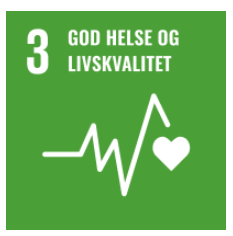 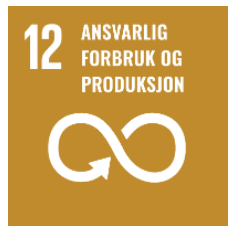 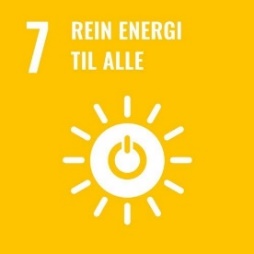 Innledning daglig leder Menneskerettigheter er også bærekraftBærekraftig forretningsvirksomhet er et stort og omfattende område som tar med seg flere aspekter enn menneskerettigheter og arbeidsforhold. Vi tror at fremtidens vinnere er de som utvikler og produserer produkter og tjenester på en måte som forener globalt samfunns- og miljøansvar med egen lønnsomhet. Elcor stiller seg bak åpenhetslovens formål om å fremme respekt for grunnleggende menneskerettigheter og anstendige arbeidsforhold i hele verdikjeden, samt å sikre allmenheten tilgang på informasjon. Arbeidet og prosessen rundt etisk handel og åpenhetsloven er godt forankret i vår ledelse og vårt styre.Vi aksepterer ikke forhold i leverandørers eller kunders virksomhet som innebærer brudd på FNs menneskerettighetserklæring f.eks. barnearbeid og tvangsarbeid.Helse
Elcor skal være en helsefremmende arbeidsplass som setter søkelys på hvordan man kan organisere arbeidet, skape et arbeidsmiljø og en samværskultur som gir god helse og utvikling for alle ansatte. Derfor er det gledelig at vi har et lavt sykefravær og at de som jobber hos oss blir værende lenge.Miljø
Elcor er miljøsertifisert i henhold til ISO 14001:2015. Vi jobber målrettet med kontinuerlig forbedring av våre miljøprestasjoner, og miljøstyringssystemet er en integrert del av kvalitets- og HMS-systemet hos oss. Rent konkret innebærer dette at vi har betydelig fokus på energibruk, avfallshåndtering, riktige produkter, håndtering av kjemikalier og forebygging av forurensing. Vi har stort fokus på enøk i våre bygg, og har installert varmepumper og har i tillegg fjernvarme fra søppelforbrenningsanlegg. Vi har videre installert 350m2 med solseller på taket som har en avgitt effekt på 72kWp.Sikkerhet
Elcor har stort fokus på forebyggende tiltak mot skader på mennesker, utstyr og eiendom. Alle ansatte har sikkerhet som første punkt i alle oppgaver. Våre sikkerhetstiltak omfatter både produksjon, produkter og tjenester, og vi har lagt ned betydelige investeringer i lokaler, verneinnretninger og tilrettelagte av arbeidet.Kvalitet
For oss handler kvalitet om å levere rett vare til rett tid på en sikker og effektiv måte – noe vi forplikter oss til i ethvert oppdrag. Vi har detaljerte produksjonsrutiner som sikrer kvalitet på ferdig vare, og alle våre leveranser inkluderer all nødvendig dokumentasjon og påkrevde sertifikater
Retningslinjene for aktsomhetsvurderinger fra OECD krever også at selskapet gjør aktsomhetsvurderinger i forbindelse med ulike forretningsbeslutninger. For eksempel vil man gjennomføre dette ved etablering av nye forretningsområder, lansering av nye produkter eller oppkjøp av annen virksomhet. Elcor jobber risikobasert hvor risikovurderinger og analyser er en del av ledelsessystemet vårt. RETNINGSLINJER OG RUTINERELCOR har kartlagt potensielle / faktiske negative påvirkninger og betydelige risikoer angående menneskerettigheter og har følgende dokumenter for å sikre at vi overholder kravene:Aktsomhetsvurdering menneskerettigheterAnalysere bærekrafts målRedegjørelse menneskerettigheterStrategi for bærekraft og menneskerettigheterK-HMS og Sosial-politikk (inkludert sosialt ansvar og menneskerettigheter)Etiske retningslinjerPersonal håndbokProsedyre for varsling av kritikkverdige forholdProsedyre for godkjenning og evaluering av leverandørerLeverandørgodkjenning / evalueringsskjemaKvalitet, miljø og HMS håndbokSamsvarsvurdering av lover og forskrifter registerFAKTISK NEGATIVE KONSEKVENSER OG VESENTLIG RISIKO AVDEKKET I AKTSOMHETSVURDERINGENELCOR opererer i Norge hvor menneskerettigheter er kontrollert ved lov og godt implementert i samfunnet. Basert på våre aktiviteter og størrelse (ca 200 ansatte) har vi begrenset innvirkning på samfunnet annet enn våre egne ansatte og våre leverandører.ELCOR har ingen konflikter knyttet til FNs verdenserklæring om menneskerettigheter og skal respektere rettighetene og lokale lover uansett hvor vi jobber.Vi har utført en aktsomhetsvurdering på FNs verdenserklæring om menneskerettigheter og har kartlagt områder hvor vi kan ha en risiko eller mulighet til å påvirke og utført og planlagt følgende handlinger:
Interne risikoer og muligheter:Det er fare for at personskade og belastningskader kan oppstå. Vi jobber kontinuerlig for å ivareta våre ansattes sikkerhet og helse. (HR3, HR24).Iverksatte tiltak: Vi har et risikobasert HMS-system og jobber etter norsk lov. Vi har en stopp-jobb-filosofi og overvåker arbeidsmiljøet gjennom arbeidsmiljøundersøkelser for å sikre ett godt fysisk og psykisk arbeidsmiljø.Ytterligere tiltak planlagt: Vi jobber kontinuerlig med å forbedre og utfører regelmessig risikovurderinger for å forhindre at hendelser og ulykker skjer.Det er en risiko for at personell ikke får lik lønn for likt arbeid (HR23).Iverksatte tiltak: Kartlegging er startetYtterligere tiltak planlagt: Lage lønnsstatistikk kvinner og menn Det er en risiko for at ansatte føler at de ikke kan melde seg inn i fagforeninger (HR23 og HR20).Iverksatte tiltak: Norsk lov og Personal håndboken beskriver at personell står fritt til å melde seg inn i hvilken fagforening de foretrekker.Det er fare for brudd på lov om arbeidstid og ferie (HR24).Iverksatte tiltak: Bedriften registrerer all arbeidstid og overtid. Arbeidstid og overtid overvåkes løpende og all overtid skal forhånds godkjennes. Ytterligere tiltak planlagt: Bedre kontroll på overtid og ferie.Leverandørrisiko:Det er en risiko for at leverandører av elektriske komponenter får materiale og komponenter som er kjøpt i land som ikke overholder menneskerettighetene (HR 24).Iverksatte tiltak: Vi har kartlagt våre leverandørers potensielle risiko. Våre leverandører er hovedsakelig lokalisert i Norge, men vi har noen få produkter fra andre europeiske land. Dette er land som overholder menneskerettighetene.  Iverksatte tiltak: Leverandørgodkjenningen og evalueringen er oppdatert for å inkludere krav og bekrefte at de imøtekommer kravene iht FN`s menneskerettigheter.Ytterligere tiltak planlagt: Alle våre kritiske leverandører vil bli evaluert innen 2023.Det er en risiko for at Logistikkbedrifter ikke overholder kjøre- og hvileforskriftene og har en levestandard som er akseptabel i henhold til (HR 25).Iverksatte tiltak: Selskapet har avtaler med logistikkselskapene som bekrefter at de er i henhold til loven og ELCOR verifiserer dette.Leverandørevalueringen er oppdatert for å inkludere krav og bekrefte at de ikke har noen konflikt med FNs verdenserklæring om menneskerettigheter.Ytterligere tiltak planlagt: Den oppdaterte versjonen av leverandørgodkjennings-/evalueringsskjemaet sendes til logistikkleverandører.Det er en risiko for at leverandører av arbeidsklær får materialer og komponenter som er produsert i land som ikke overholder menneskerettighetene (HR 19).Iverksatte tiltak: Leverandørevalueringen er oppdatert for å inkludere krav og bekrefte at de ikke har noen konflikt med FNs verdenserklæring om menneskerettigheter.Ytterligere tiltak planlagt: Leverandører av arbeidsklær må evalueres og fylle ut godkjenningsskjema.Forretningspartneres risikoDet er ikke kartlagt noen risiko på forretningspartnere knyttet til menneskerettigheter.STYRKER OG SVAKHETERVEIEN VIDEREDet er utarbeidet en redegjørelse for aktsomhetsvurderinger i henhold til lovens § 5. I redegjørelsen vil vi beskrive bedriftens organisering, driftsområde, retningslinjer og rutiner for å håndtere faktiske og mulige negative konsekvenser for grunnleggende menneskerettigheter og anstendige arbeidsforhold.Skulle det bli avdekket risiko for negative konsekvenser av bedriftens drift, vil disse bli informert om. Vi vil ved brudd eller risiko for brudd på menneskerettigheter oppgi hvilke planer vi har for å stanse eller begrense de negative konsekvensene. Det blir også informert om resultater, eller forventede resultater, av slike tiltak.Ytterligere støtte til sårbare grupper som står utenfor arbeidslivet.Generelt fokus på et godt og inkluderende arbeidsliv.STYRKERGodt implementert, kvalitet, miljø HMS systemArbeidsmiljølover og krav til internkontrollGodt arbeidsmiljøSertifiserte ledelsessystemerSVAKHETERMangelfull dokumentasjon mht leverandører. Pågående arbeid.Tilgjengelig lønnsstatistikk i forhold til kvinner og menn.MULIGHETERBidra til at flere får en bedre arbeidshverdagYtterligere fokus på tilrettelagt arbeid.Påvirke bransjen mht bærekraftige valg av produkter.TRUSSLERMister viktige ressurser grunnet høy belastning. Mangel på tilgjengelige ressurser grunnet press i arbeidsmarked.